opkomen voor kwetsbare mensen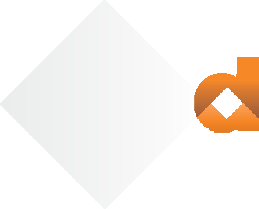 NETWERK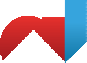 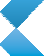 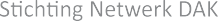 Mariahoek 173511 LG Utrecht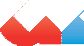 inloophuizen buurtpastoraat straatpastoraatAanvraagformulier gift  NOODFONDS  Stuur het aanvraag formulier per email naar info@netwerkdak.nlGegevens aanvragerGegevens aanvragerNaamAdresPostcode + WoonplaatsIBANKvK nummerLid van Netwerk DAKja	/	neeAanvrager doet niet ook een aanvraag bij een van de landelijke fondsen die aan dit fonds bijdroegen.contactpersoonNaamTelefoonnummerEmailOmschrijving Activiteit noodhulpOmschrijving Activiteit noodhulp  Graag een eenvoudige begroting  Graag een eenvoudige begrotingGevraagd bedrag€Handtekening aanvragerMet het invullen van dit formulier geeft u toestemming om uw gegevens op te slaan en te gebruiken voor uitnodigingen en nieuwsbrieven.Netwerk DAKAkkoord	ja	/	neeBehandeld doorDatumnummer